Curriculum Vitae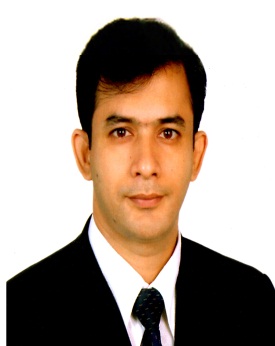 OfMohammad Ataur RahmanKey Skills:Data Entry;Typing from image, voice;Graphics Design; Barcode Design, Banner Design, Flyer, Visiting Card; Birthday Banner;Convert Files in different formatCareer Summary:IT related Qualification:Academic QualificationTraining Summary:Language Proficiency:Personal Information:Name	:	Mohammad Ataur RahmanFather's Name	:	Mohammad KhabirUddin SikderMother's Name	:	Rahatun NessaDate of Birth	:	November 10, 1975Marital Status	:	MarriedNationality	:	BangladeshiReligion	:	IslamTIN #	:	082-107-9190Passport #	:	B0763656National ID #	:	2696654362654 Present Address	:	Md. Ataur Rahman, 		C/O. Md. Jamal Hossain, 			Block # 09, Room # 12, 		Planning Division, Ministry of Planning,		Sher-E-Bangla Nagar, Dhaka, BangladeshPermanent Address:	C/O. EmdadulHoqHawlader,		Attached Mosque, New Town		Madaripur-7900, BangladeshMobile #	:	01819814605 / 01712633594Email 	:	ataur75bd@yahoo.com   /     ataur.dachser@gmail.comReference:Mohammad Ataur RahmanMobile # 01819814605Email: Ataur.scm@gmail.comPositionDurationCompany NameRemarksChief Logistics & IT Officer  August 06, 2014 to till date3i LOGISTICS (Pvt.) Ltd.Dhaka, Bangladesh
Logistics Manager  01 June’09 to August 05, 2014DACHSER Bangladesh Ltd. -A German based multinational logistics companyDhaka, BangladeshWarehouse AdministratorDecember 20, 2006 - May 31, 2009ABX LOGISTICS (Bangladesh) Ltd
-A Belgium based multinational logistics companyDhaka, BangladeshAssistant Programmer  May 15, 2004 – 30 November 2006 Department of Fisheries, Dhaka, BangladeshAssistant Programmer  February 1, 1998 - December 31, 2003Directorate of Primary EducationDhaka BangladeshComputer Training InstructorJanuary 1, 1994 - March 11, 1996)Army Computer Club
Army HQ, Dhaka Cantt., Dhaka
Bangladesh ArmyCertificationInstituteLocationFromToDiploma in Hardware EngineeringDaffodil Institute of ITDhaka, BangladeshJanuary 1, 1998December 31, 1998Diploma in Computer GraphicsAnanda Computer Sikkya Kendra,Dhaka, BangladeshJanuary 1, 1997March 30, 1997Diploma in Computer ApplicationDaffodil Computers,Dhaka, BangladeshJanuary 1, 1994December 31, 1994Exam Title Exam Title Concentration/ MajorInstitute Name ResultPassing Year ProfessionalEMBASupply Chain ManagementISCM, Mumbai, India  Awarded 2012ProfessionalMBAHuman ResourcesPrime University3.502010ProfessionalBachelor of LawLawPrime University 3.532012AcademicMaster of ArtsIslamic StudiesNational University Second Class 1998AcademicBachelor of ArtsArtsNational University Second Class 1995AcademicHSCCommerceSyed Abul Hossain College, MadaripurSecond Division 1993AcademicSSCArtsU.I. School, MadaripurFirst Division 1991Training TitleTopicInstituteYearDurationOnline Marketing for BusinessMarketingBDJOBS training institute20141 dayTrain The Trainer -Presentation Skills Institute of Supply Chain ManagementMumbai, India20123 daysModern Office ManagementOffice Management Bangladesh Institute of Administration & Management (BIAM),20036 DaysFinancial ManagementFinancial Management Bangladesh Institute of Management, (BIM)200313 DaysMicrosoft Access & Visual BasicDatabase Bangladesh University of Engineering & Technology, BUET,20022 MonthsCOMPUTER GRAPHICSCOMPUTER GRAPHICS Bangladesh Institute of Administration & Management (BIAM),20022 MonthsWEB PAGE DESIGN & DEVELOPMENTWebpage Design DAFFODIL INSTITUTE OF IT (DIIT)20001 MonthsUse of Scanner / Use of InternetUse of Scanner / Use of Internet DAFFODIL INSTITUTE OF IT (DIIT)20001 MonthWindows NT ServerNetworking DAFFODIL INSTITUTE OF IT (DIIT)20001 MonthGIS, (ARC/Info)Geographical DAFFODIL INSTITUTE OF IT (DIIT)200014 DaysORACLE WITH DEVELOPER 2000Database DAFFODIL INSTITUTE OF IT (DIIT)20001 MonthLanguageReadingWritingSpeaking1. BanglaHighHighHigh2. EnglishHighMediumMediumMd. Mahbub AlamThe World Bank, DhakaBusiness Development SpecialistAgargaon, Dhaka01713 141 181